Zbieramy mokrą karmę (KONSERWY) 
dla starszych i schorowanych psiaków 
ze Staruszkowa.Zbiórka w Sali 208
 lub na STARUSZKOWYM STOISKU.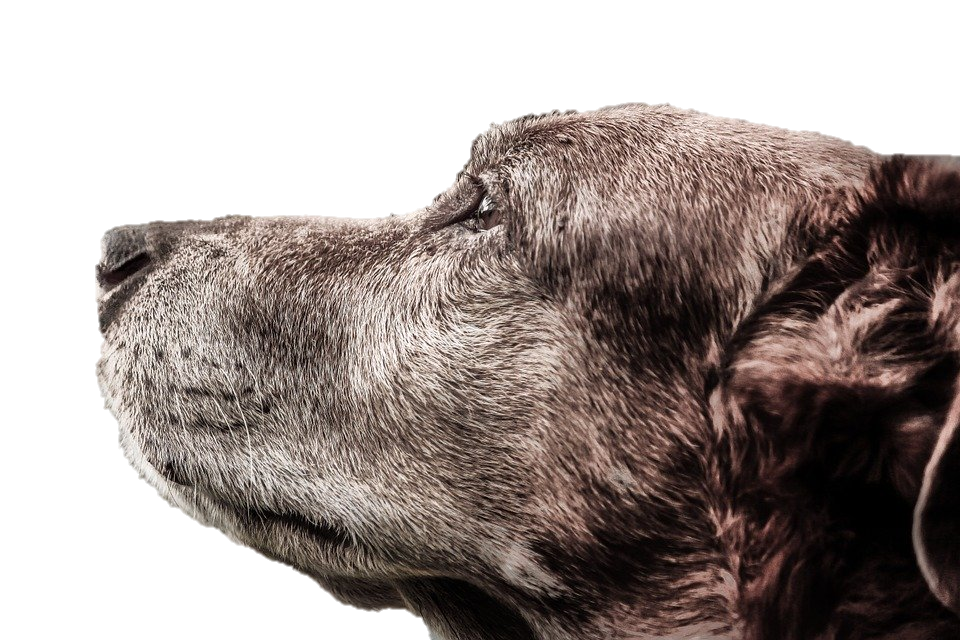 